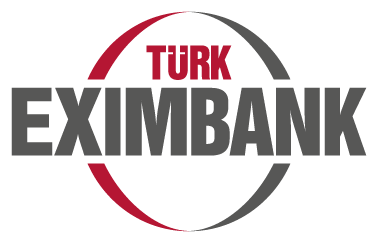 Türkiye İhracat Kredi Bankası A.Ş.Saray Mah. Ahmet Tevfik İleri Cad. No:19 34768 Ümraniye-İstanbul Ticaret Sicil Memurluğu: İstanbul ▪ Ticaret Sicil No: 845859 www.eximbank.gov.trTÜRK EXİMBANK SEVK ÖNCESİ İHRACAT KREDİLERİ(DÖVİZ KAZANDIRICI HİZMETLER) KREDİ TALEP FORMU(*)Aracı Banka ve Türk Eximbank tarafından firmamıza gönderilecek her türlü vesaikin iletilmesinde firmamıza ait adres bilgileri alanında yer alan iletişim bilgilerinin kullanılabileceğini beyan, kabul ve taahhüt ederiz.   İki sayfadan oluşan iş bu kredi talep formunda yer alan bilgilerin doğruluğunu ve kayıtlarımızın Bankanızın tetkikine amade bulunduğunu, krediyi, yürürlükte bulunan Türk Eximbank Sevk Öncesi İhracat Kredileri Uygulama Esaslarında belirlenen şekilde firmaya kullandıracağımızı ve kapatılmasını sağlayacağımızı beyan ve taahhüt eder, tahsis talebimizi onaylarınıza sunarız.  Tarih:FİRMA BİLGİLERİFİRMA BİLGİLERİFİRMA BİLGİLERİFİRMA BİLGİLERİFirma UnvanıEximbank Firma KoduVergi DairesiVKN/TCKNAdres NoAdres Bilgileri *Telefon/Faks/E-postaFirma YetkilisiTicaret Sicil Gazetesi Bilgileri(Firma Unvanının Yer aldığı)Tarih:No:No:Firma Tipi    Turizm                                                       Uluslararası Nakliyat                         Diğer           Özel Havayolu Şirketi                             Denizyolu                                          Müteahhitlik        Seyahat Acentesi / Tur Operatörü           Havayolu                                           Müşavirlik                                                                                                 Turizm İşletmesi                                      Karayolu            	                    Mühendislik                                                                                                                                        Sağlık Hizmetleri                                                                                                                                        Bakım/Onarım                                                                                                                                                                                                                                        Yazılım		                                                           Haber SatışlarıFirma Tipi    Turizm                                                       Uluslararası Nakliyat                         Diğer           Özel Havayolu Şirketi                             Denizyolu                                          Müteahhitlik        Seyahat Acentesi / Tur Operatörü           Havayolu                                           Müşavirlik                                                                                                 Turizm İşletmesi                                      Karayolu            	                    Mühendislik                                                                                                                                        Sağlık Hizmetleri                                                                                                                                        Bakım/Onarım                                                                                                                                                                                                                                        Yazılım		                                                           Haber SatışlarıFirma Tipi    Turizm                                                       Uluslararası Nakliyat                         Diğer           Özel Havayolu Şirketi                             Denizyolu                                          Müteahhitlik        Seyahat Acentesi / Tur Operatörü           Havayolu                                           Müşavirlik                                                                                                 Turizm İşletmesi                                      Karayolu            	                    Mühendislik                                                                                                                                        Sağlık Hizmetleri                                                                                                                                        Bakım/Onarım                                                                                                                                                                                                                                        Yazılım		                                                           Haber SatışlarıFirma Tipi    Turizm                                                       Uluslararası Nakliyat                         Diğer           Özel Havayolu Şirketi                             Denizyolu                                          Müteahhitlik        Seyahat Acentesi / Tur Operatörü           Havayolu                                           Müşavirlik                                                                                                 Turizm İşletmesi                                      Karayolu            	                    Mühendislik                                                                                                                                        Sağlık Hizmetleri                                                                                                                                        Bakım/Onarım                                                                                                                                                                                                                                        Yazılım		                                                           Haber SatışlarıVRHİB/ SÖZLEŞME BİLGİLERİVRHİB/ SÖZLEŞME BİLGİLERİVRHİB/ SÖZLEŞME BİLGİLERİVRHİB/ SÖZLEŞME BİLGİLERİBelge Türü    Vergi Resim Harç İstisna Belgesi ( VRHİB)                           SözleşmeBelge Türü    Vergi Resim Harç İstisna Belgesi ( VRHİB)                           SözleşmeBelge Türü    Vergi Resim Harç İstisna Belgesi ( VRHİB)                           SözleşmeBelge Türü    Vergi Resim Harç İstisna Belgesi ( VRHİB)                           SözleşmeTutarıDöviz CinsiTarihiNoVadesiKonusuKREDİ BİLGİLERİKREDİ BİLGİLERİKREDİ BİLGİLERİKREDİ BİLGİLERİKREDİ BİLGİLERİKREDİ BİLGİLERİBaşvuru TarihiKredi TutarıDöviz CinsiKredi Vadesi        TL Krediler (Yalnızca KOBİLER için)            Döviz Krediler                          120 gün                                                   120 gün                         180 gün                                               180 gün                                                   360 gün (1 taksit)          360 gün (2 taksit)                  360 gün (4 taksit)                                 540 gün (3 Taksit)        720 gün (4 Taksit)                                                                                                                                                                                                         540 gün (1 yıl geri ödemesiz 2 taksit)                                                                         720 gün (1 yıl geri ödemesiz 3 taksit)Katılım Bankaları    TL Krediler (Yalnızca KOBİLER için)             Döviz Krediler                        120 gün                                                           120 gün                       180 gün                                                           180 gün 360 gün-4 Taksit                                             360 gün – 1 Taksit                                                                  360 gün – 2 Taksit                                                                                  540 gün – 1 Taksit                                                                                                                                                                                                                   540 gün – 3 Taksit                                                                                                                                    Kredi Vadesi        TL Krediler (Yalnızca KOBİLER için)            Döviz Krediler                          120 gün                                                   120 gün                         180 gün                                               180 gün                                                   360 gün (1 taksit)          360 gün (2 taksit)                  360 gün (4 taksit)                                 540 gün (3 Taksit)        720 gün (4 Taksit)                                                                                                                                                                                                         540 gün (1 yıl geri ödemesiz 2 taksit)                                                                         720 gün (1 yıl geri ödemesiz 3 taksit)Katılım Bankaları    TL Krediler (Yalnızca KOBİLER için)             Döviz Krediler                        120 gün                                                           120 gün                       180 gün                                                           180 gün 360 gün-4 Taksit                                             360 gün – 1 Taksit                                                                  360 gün – 2 Taksit                                                                                  540 gün – 1 Taksit                                                                                                                                                                                                                   540 gün – 3 Taksit                                                                                                                                    Kredi Vadesi        TL Krediler (Yalnızca KOBİLER için)            Döviz Krediler                          120 gün                                                   120 gün                         180 gün                                               180 gün                                                   360 gün (1 taksit)          360 gün (2 taksit)                  360 gün (4 taksit)                                 540 gün (3 Taksit)        720 gün (4 Taksit)                                                                                                                                                                                                         540 gün (1 yıl geri ödemesiz 2 taksit)                                                                         720 gün (1 yıl geri ödemesiz 3 taksit)Katılım Bankaları    TL Krediler (Yalnızca KOBİLER için)             Döviz Krediler                        120 gün                                                           120 gün                       180 gün                                                           180 gün 360 gün-4 Taksit                                             360 gün – 1 Taksit                                                                  360 gün – 2 Taksit                                                                                  540 gün – 1 Taksit                                                                                                                                                                                                                   540 gün – 3 Taksit                                                                                                                                    Kredi Vadesi        TL Krediler (Yalnızca KOBİLER için)            Döviz Krediler                          120 gün                                                   120 gün                         180 gün                                               180 gün                                                   360 gün (1 taksit)          360 gün (2 taksit)                  360 gün (4 taksit)                                 540 gün (3 Taksit)        720 gün (4 Taksit)                                                                                                                                                                                                         540 gün (1 yıl geri ödemesiz 2 taksit)                                                                         720 gün (1 yıl geri ödemesiz 3 taksit)Katılım Bankaları    TL Krediler (Yalnızca KOBİLER için)             Döviz Krediler                        120 gün                                                           120 gün                       180 gün                                                           180 gün 360 gün-4 Taksit                                             360 gün – 1 Taksit                                                                  360 gün – 2 Taksit                                                                                  540 gün – 1 Taksit                                                                                                                                                                                                                   540 gün – 3 Taksit                                                                                                                                    Kredi Vadesi        TL Krediler (Yalnızca KOBİLER için)            Döviz Krediler                          120 gün                                                   120 gün                         180 gün                                               180 gün                                                   360 gün (1 taksit)          360 gün (2 taksit)                  360 gün (4 taksit)                                 540 gün (3 Taksit)        720 gün (4 Taksit)                                                                                                                                                                                                         540 gün (1 yıl geri ödemesiz 2 taksit)                                                                         720 gün (1 yıl geri ödemesiz 3 taksit)Katılım Bankaları    TL Krediler (Yalnızca KOBİLER için)             Döviz Krediler                        120 gün                                                           120 gün                       180 gün                                                           180 gün 360 gün-4 Taksit                                             360 gün – 1 Taksit                                                                  360 gün – 2 Taksit                                                                                  540 gün – 1 Taksit                                                                                                                                                                                                                   540 gün – 3 Taksit                                                                                                                                    Kredi Vadesi        TL Krediler (Yalnızca KOBİLER için)            Döviz Krediler                          120 gün                                                   120 gün                         180 gün                                               180 gün                                                   360 gün (1 taksit)          360 gün (2 taksit)                  360 gün (4 taksit)                                 540 gün (3 Taksit)        720 gün (4 Taksit)                                                                                                                                                                                                         540 gün (1 yıl geri ödemesiz 2 taksit)                                                                         720 gün (1 yıl geri ödemesiz 3 taksit)Katılım Bankaları    TL Krediler (Yalnızca KOBİLER için)             Döviz Krediler                        120 gün                                                           120 gün                       180 gün                                                           180 gün 360 gün-4 Taksit                                             360 gün – 1 Taksit                                                                  360 gün – 2 Taksit                                                                                  540 gün – 1 Taksit                                                                                                                                                                                                                   540 gün – 3 Taksit                                                                                                                                    Kredi Vadesi        TL Krediler (Yalnızca KOBİLER için)            Döviz Krediler                          120 gün                                                   120 gün                         180 gün                                               180 gün                                                   360 gün (1 taksit)          360 gün (2 taksit)                  360 gün (4 taksit)                                 540 gün (3 Taksit)        720 gün (4 Taksit)                                                                                                                                                                                                         540 gün (1 yıl geri ödemesiz 2 taksit)                                                                         720 gün (1 yıl geri ödemesiz 3 taksit)Katılım Bankaları    TL Krediler (Yalnızca KOBİLER için)             Döviz Krediler                        120 gün                                                           120 gün                       180 gün                                                           180 gün 360 gün-4 Taksit                                             360 gün – 1 Taksit                                                                  360 gün – 2 Taksit                                                                                  540 gün – 1 Taksit                                                                                                                                                                                                                   540 gün – 3 Taksit                                                                                                                                    